Allegato  D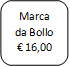 MODULO OFFERTA ECONOMICAOfferta economica relativa all’affidamento di servizi analoghi relativi alle attività di assistenza tecnica al POR FSE MARCHE 2014/2020, di cui al decreto di aggiudicazione n. 59/POC del 05/05/2014. CIG 7068244378BASE DI GARA: € 263.500,00 EURO (IVA ESCLUSA)Ragione sociale della ditta_____________________________________________________________Indirizzo (Via, numero civico, Cap. ,  Città_________________________________________________Partita IVA ____________________________Codice Fiscale __________________________La sottoscritta società elegge il proprio domicilio legale in:………………………………………………………………………………………………………………………Data                                                                                                  Sottoscrizione per accettazione	                                                                                        (timbro e firma del legale rappresentante)Descrizione della prestazionePrezzo Totale (Euro) IVA esclusaIn cifreIn lettereServizio di assistenza tecnica al POR Marche FSE 2014/2020…………Oneri per la sicurezza del personale impiegato nei servizi …………TOTALE GENERALE, IVA ESCLUSAin cifre           … … … … …in lettere        … … … … …